     Project ACTION!Nothing About Us Without UsCome to the next Project ACTION! meeting!Join with Project ACTION! members to change our communities for the better.      Saturday, May 11, 2019 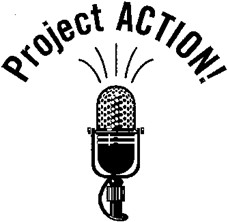 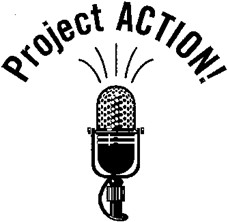 10am — 12pmKennedy Institute       801 Buchanan Street NE        Washington, DC 20017Hear about new policies at DDA and learn what your friends are doing.  Arrive on time and stay until the end. Light refreshments will be served.Questions or need accommodations? E-Mail Leonard Stevens at stevensleonard91@gmail.com or call Phyllis @ 202-270-1256`	